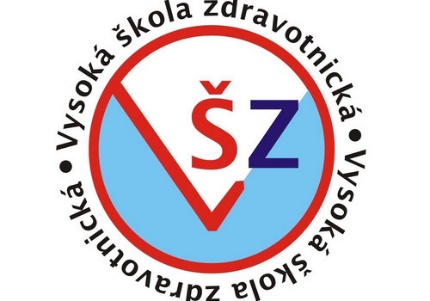 ZÁPOČTOVÁ PRÁCE Z PŘEDMĚTU XXXXXXXXXXJméno Ročník / semestrNázev tématuKomunikace s dětským pacientemKomunikace s příbuznýmKomunikace s delirantním pacientemKomunikace s dementním pacientemKomunikace s nevidomým pacientem Komunikace s neslyšícím pacientem Komunikace s intoxikovaným pacientem Komunikace s umírajícím pacientem Komunikace s obětí trestného činu Komunikace s pachatelem trestného činu Komunikace s mentálně hendikepovaným pacientem Max. 1 s. A4 + zdroje